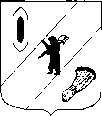 СОБРАНИЕ  ПРЕДСТАВИТЕЛЕЙГАВРИЛОВ-ЯМСКОГО  МУНИЦИПАЛЬНОГО  РАЙОНАПОСТАНОВЛЕНИЕ23.10.2014 № 46О внесении изменений в решение Собрания  представителей   № 42 от 14.11.2013 «О создании дорожного фонда и утверждении порядка формирования и использования бюджетных ассигнований дорожного фонда Гаврилов-Ямского муниципального района»В соответствии с частью 5 статьи 179.4 Бюджетного кодекса Российской Федерации, Федеральным законом от 06.10.2003 № 131-ФЗ «Об общих принципах организации местного самоуправления в Российской Федерации», статьей 4 Закона Ярославской области от 30.06.2001 № 22-з «О дорожном фонде Ярославской области», руководствуясь статьей 22 Устава Гаврилов-Ямского муниципального района, Собрание представителей Гаврилов-Ямского муниципального районаПОСТАНОВЛЯЕТ:Принять решение «О внесении изменений в Решение Собрания представителей  № 42 от 14.11.2013 «О создании дорожного фонда и утверждении порядка формирования и использования бюджетных ассигнований дорожного фонда Гаврилов-Ямского муниципального района».Направить указанное решение Главе Гаврилов-Ямского муниципального района для подписания и официального опубликования.Председатель Собрания представителей Гаврилов-Ямского муниципального района                              			А.Н.Артемичев	                СОБРАНИЕ  ПРЕДСТАВИТЕЛЕЙГАВРИЛОВ-ЯМСКОГО  МУНИЦИПАЛЬНОГО  РАЙОНАРЕШЕНИЕО внесении изменений в решение  Собрания  представителей   № 42 от 14.11.2013«О создании дорожного фонда и утверждении порядка формирования и использования бюджетных ассигнований дорожного фонда Гаврилов-Ямскогомуниципального района»Принято Собранием представителейГаврилов-Ямского муниципальногорайона 23.10.2014г.  В соответствии с частью 5 статьи 179.4 Бюджетного кодекса Российской Федерации, пунктом 3 статьи 4<1> Закона Ярославской области от 30.06.2011 № 22-з «О дорожном фонде Ярославской области», руководствуясь статьей 22 Устава Гаврилов-Ямского муниципального района Собрание представителей Гаврилов-Ямского муниципального районаРЕШИЛО:1. Внести в Порядок формирования и использования бюджетных ассигнований дорожного фонда Гаврилов-Ямского муниципального района, утвержденного решением Собрания  представителей  от 14.11.2013 №42  следующие изменения:1.1. пункт 3 дополнить абзацем следующего содержания: «иных поступлений в  бюджет  Гаврилов-Ямского муниципального района ».2. Контроль за исполнением решения возложить на комиссию по финансам, бюджету, налогам и управлению муниципальной собственностью .3. Опубликовать настоящее решение в газете «Гаврилов-Ямский вестник» и на официальном сайте Администрации Гаврилов-Ямского муниципального района.4. Настоящее решение вступает в силу со дня официального опубликования. Глава Гаврилов-Ямского муниципального района	В.И.СеребряковПредседатель Собрания представителей Гаврилов-Ямского муниципального района                              			       А.Н.Артемичев23.10.2014 № 33